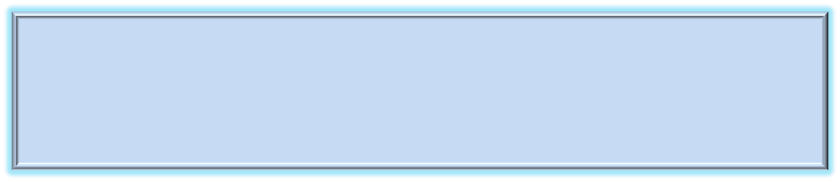 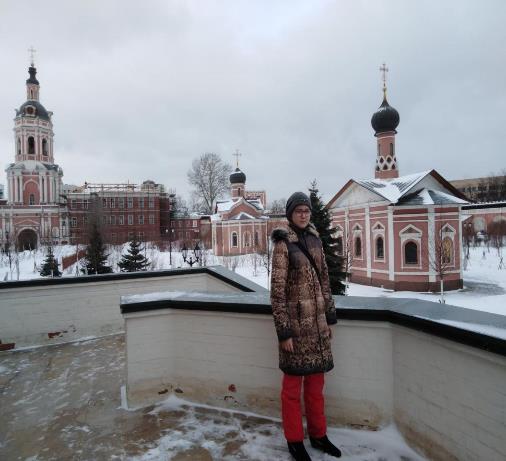 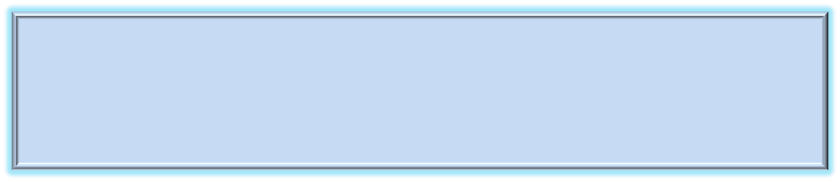 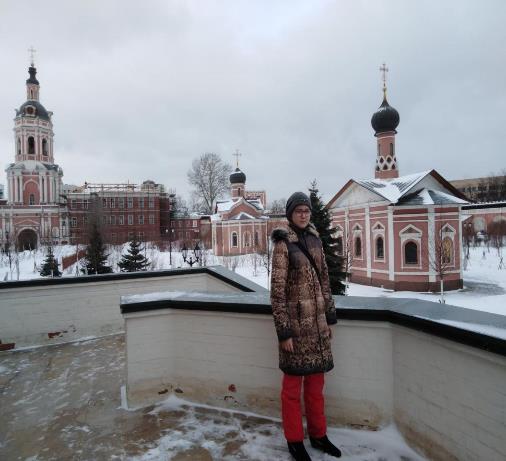  «Счастье, которого нам желает Бог, может прийти только благодаря нашему духовному 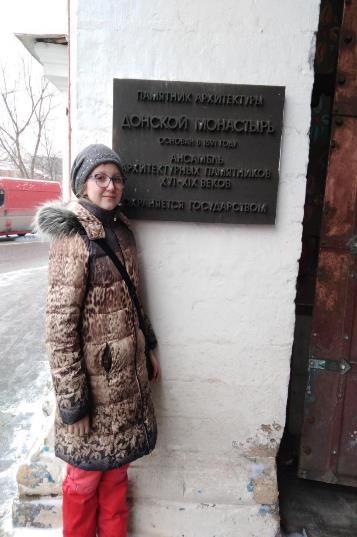 росту и зрелости». Чарльз Стэнли  Цели и задачи: Объект данного исследования – святые места Донского монастыря, его православные храмы, расположенные на его территории (новые и восстановленные).  Предметом исследования является изучение исторической судьбы монастыря и Соборного храма Донской иконы Божией Матери, их архитектурных особенностей, культурно-исторической ценности. Цель исследования – получение исторических сведений о прошлом и настоящем Донского монастыря, определение их роли в жизни людей. Задачи: -изучить архивные материалы, публикации, рассказывающие об истории церквей  и  храмов; -выявить и оценить произошедшие изменения; -пробудить интерес у своих близких и одноклассников  к изучению истории храмов и монастырей; -развить навыки исследовательской работы в области православной культуры. Для достижения этих целей исследования я решила использовать следующие формы и    методы исследовательской работы: изучение источников исследования: фотографий, документов, архивных материалов, газетных материалов; - ознакомление с литературой, содержащей рекомендации по сбору краеведческого материала, работа с публикациями; 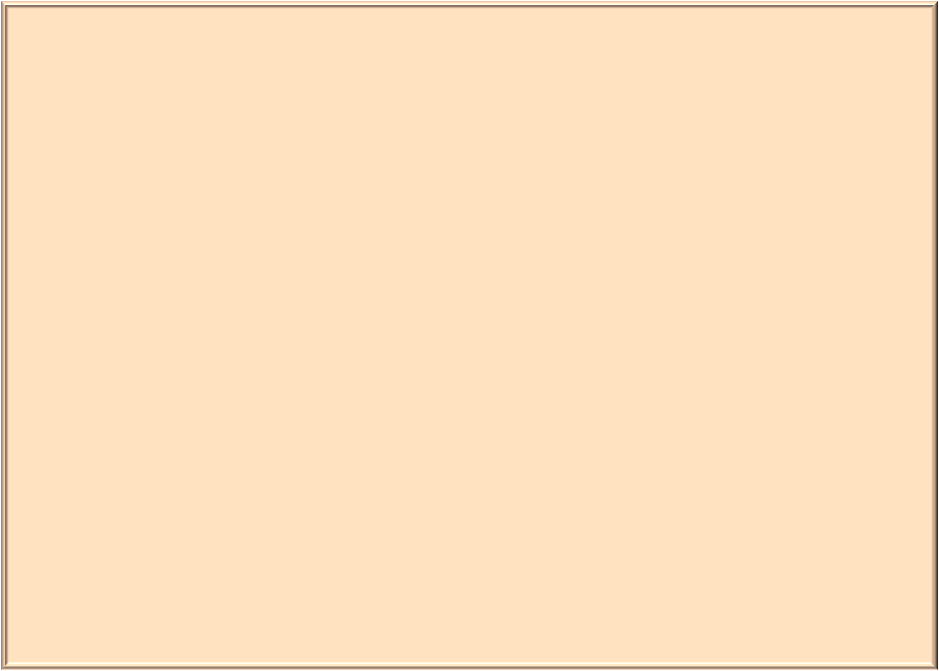 установление связей с работниками библиотек, музеев, паломнического центра, настоятелями храмов с целью получения     консультаций, уточнения сведений, проверки достоверности фактов; проведение систематизации и анализа собранной информации; метод использования Интернет – ресурсов; метод презентаций; фотосъемка объектов исследования. 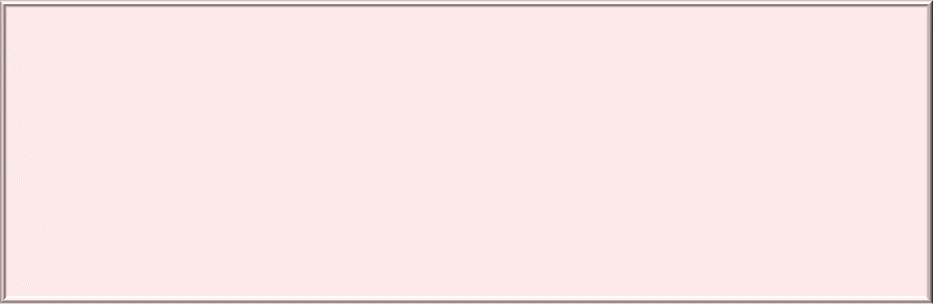 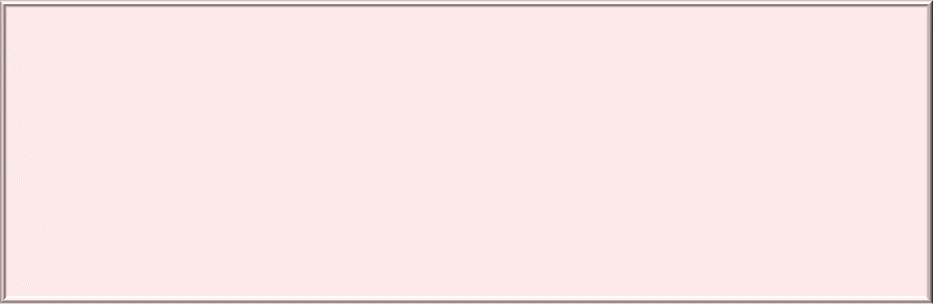 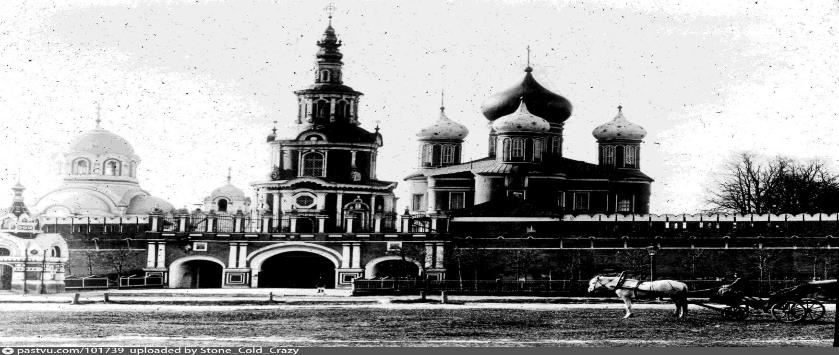 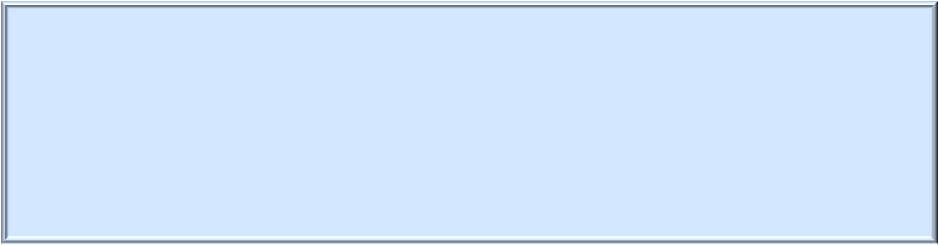 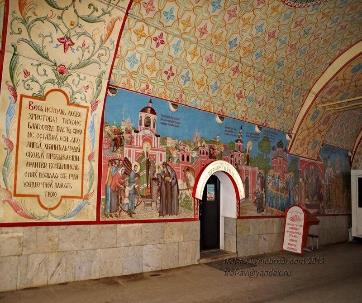 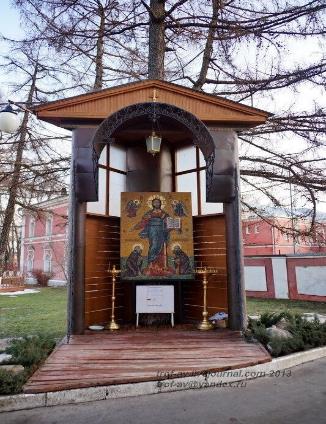 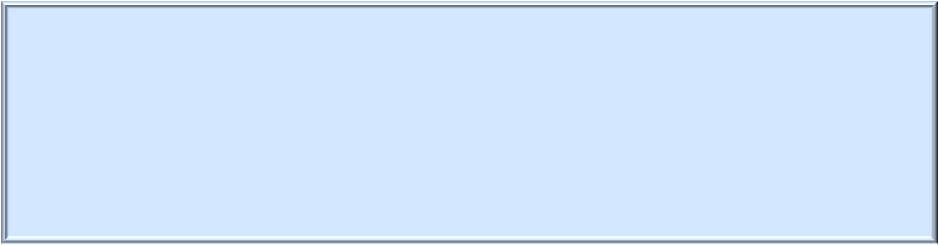 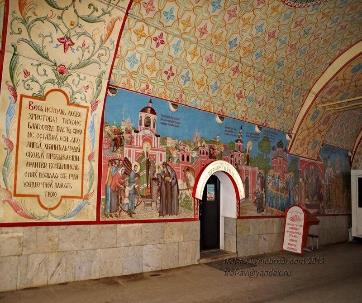 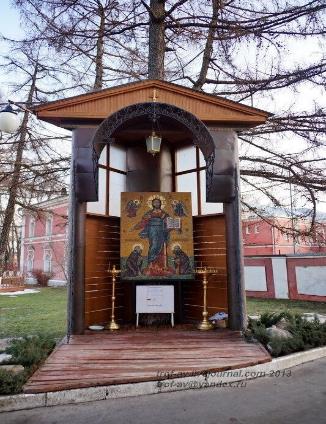 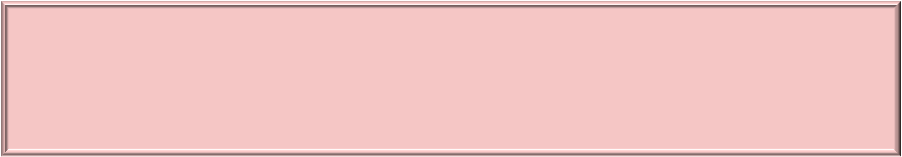 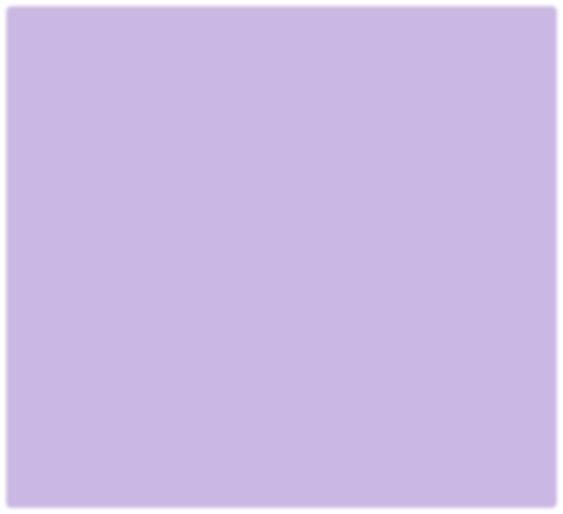 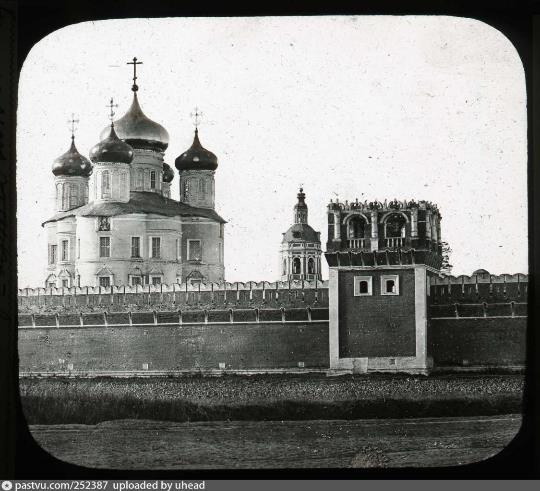 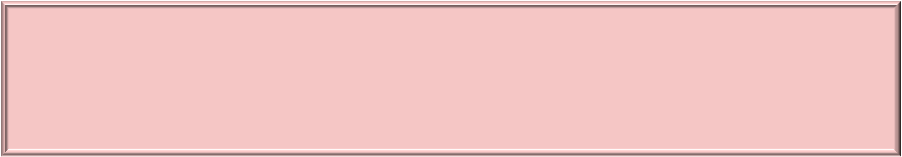 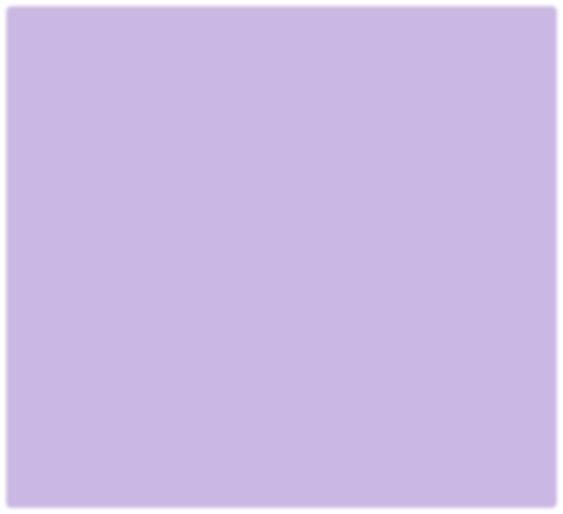 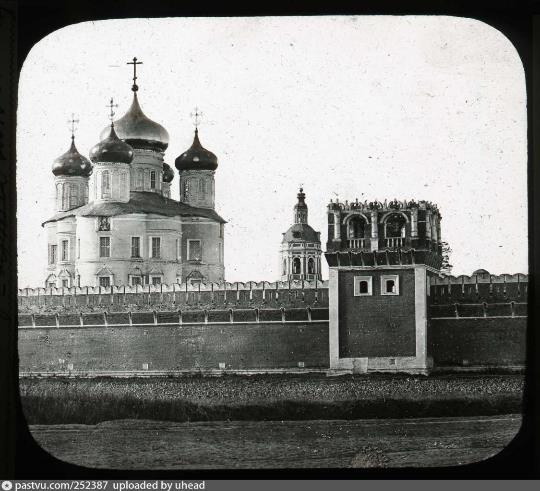 Донской монастырь был основан в 1591-1593 году (на так называемом «диком» поле), на том месте, где стояли русские стрельцы, готовившиеся к сражению с крымским ханом Казы-Гиреем. Основан он был царем Феодором Иоановичем, сыном царя Иоана Васильевича Грозного в честь Донской иконы Божией Матери, в благодарность за избавление города от войск крымского хана Казы-Гирея.                                 Перед самым сражением крымский хан неожиданно сбежал с поля боя — столь чудесное избавление от врагов объяснили заступничеством Пресвятой Богородицы, так как в стрелецком стане находилась чудотворная Донская икона Божией Матери. На месте шатра, где пребывала икона, в 1593 году и был построен Малый Донской собор. Сто лет спустя рядом появился второй Донской собор, так называемый Большой (кстати, Донской монастырь – одна из тех редких обителей, где действуют два одноименных храма). 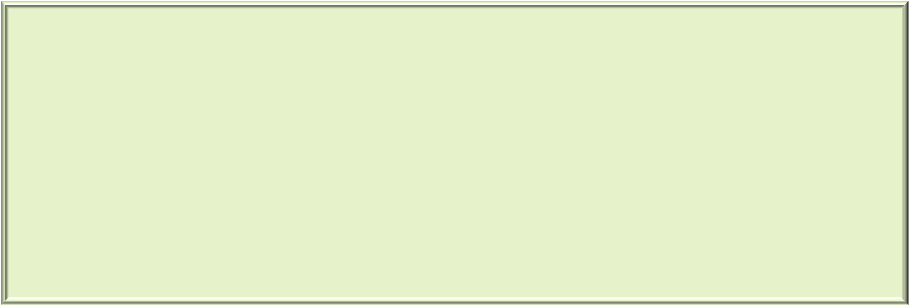 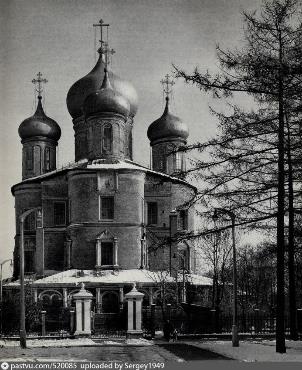 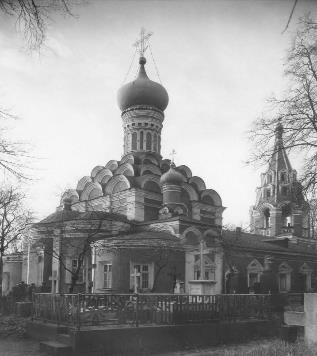 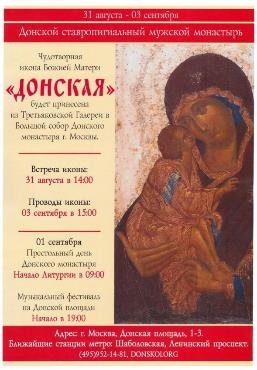 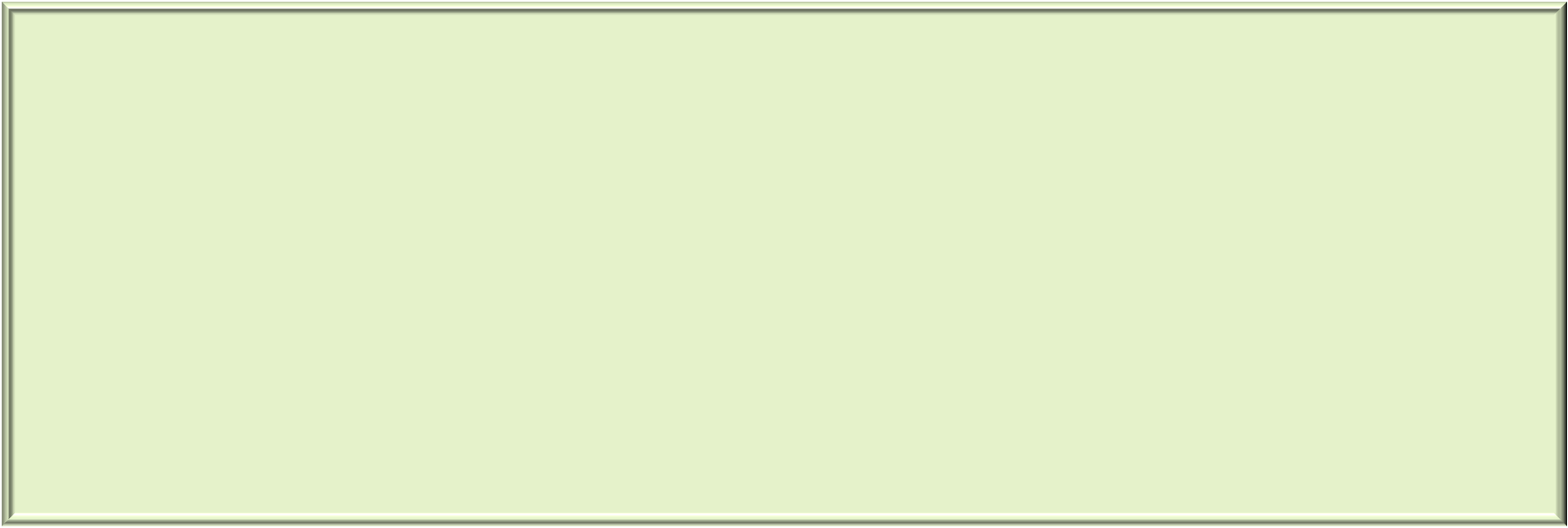 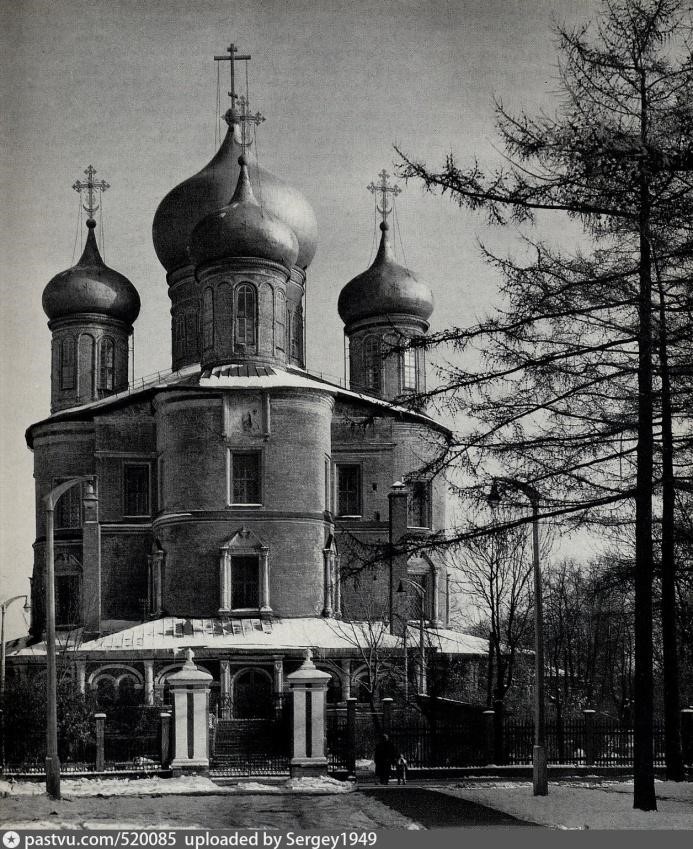 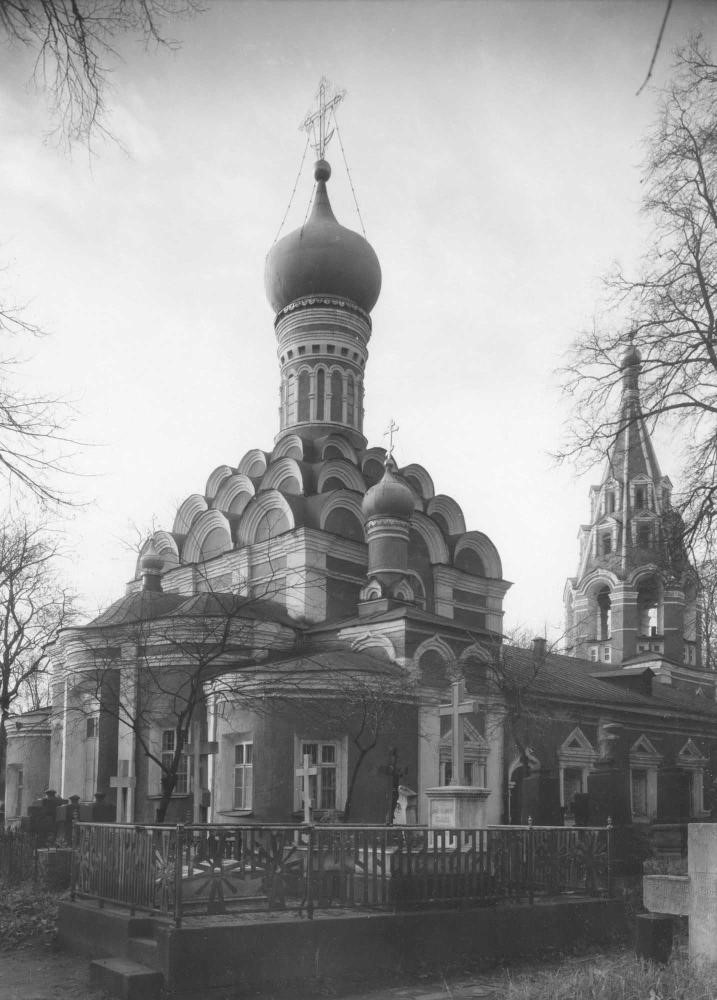 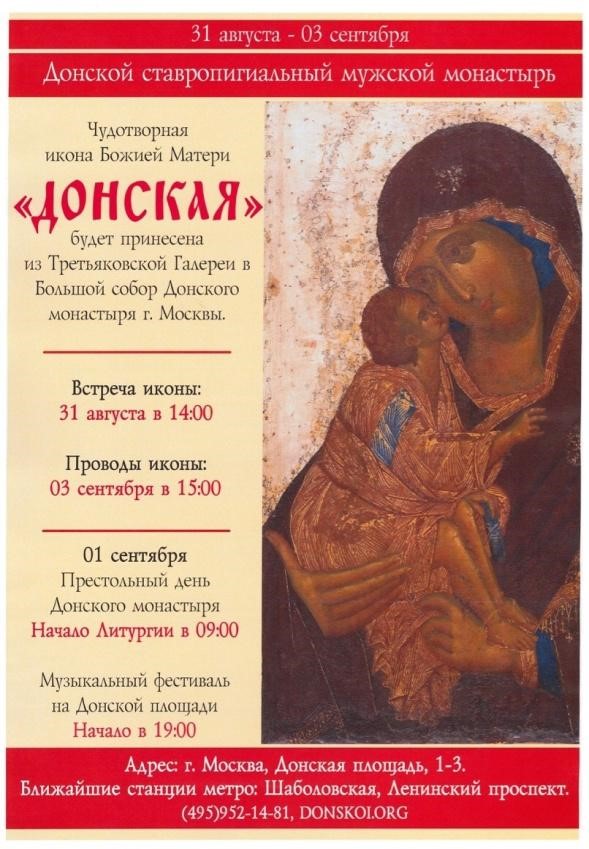 Вокруг монастыря возвели кирпичную стену с двенадцатью башнями, а над западными воротами по проекту Андреа Трезини — автора собора Петропавловской крепости — была построена колокольня. Основным входом в монастырь тогда служили северные ворота, выходящие в сторону Кремля, которые венчает Тихвинская церковь. Весь архитектурный ансамбль монастыря сохранился. Из истории Донского монастыря… В 1918 году монастырь был официально закрыт, но монастырская жизнь в нем продолжалась еще несколько лет, хотя на территории уже проводились антирелигиозные выставки и был открыт антирелигиозный музей. В здании бывшей караульни, которая примыкает к северным вратам монастыря, с 1922 года содержался под стражей святитель Тихон, патриарх Московский. Почти до самой своей смерти он прожил в двух тесных кельях под постоянным присмотром комсомольцев. Выходя на монастырскую стену, святитель мог общаться с паствой, стоявшей внизу, через решетку ограды. На жизнь святителя неоднократно покушались. Во время одной из таких попыток, в 1924 году, был убит Яков Полозов, келейник Патриарха. Когда убийцы поднялись на стену, Яков вышел им навстречу и, приняв три пули, защитил патриарха ценой своей жизни. Святитель настоял на том, чтобы Полозова похоронили на территории монастыря. Его могила сейчас находится у южной стены Малого Донского собора. 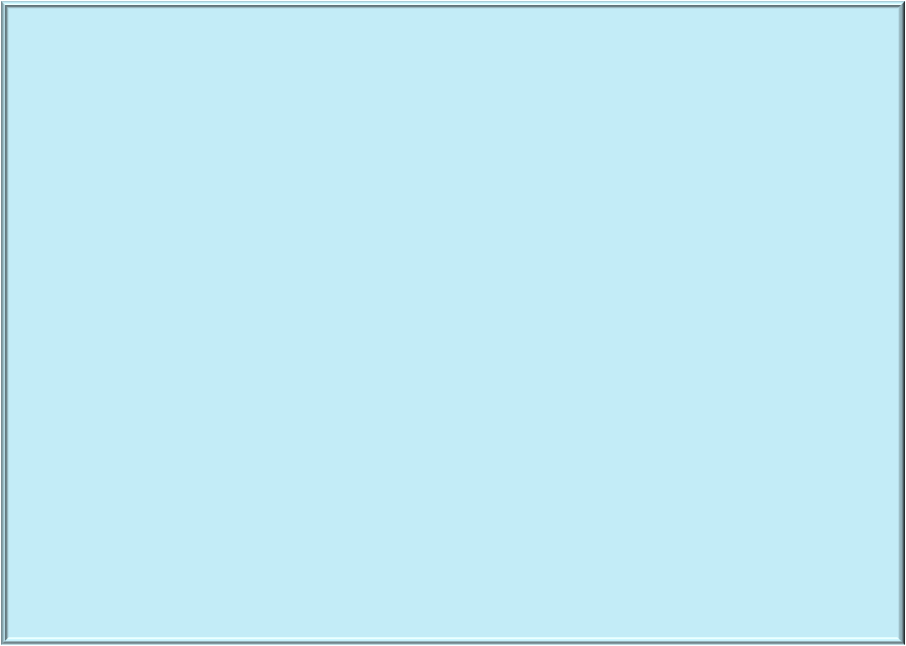 Святитель Тихон скончался через полгода после этих событий, 7 апреля 1925 года, в больнице на Остоженке. Его последние слова: «Ночь будет темная, долгая… Долгая…» Патриарха-исповедника хоронила в Донском монастыре вся православная Москва. Но за 70 лет гонений место его захоронения было утеряно. Только через несколько лет после прославления святителя, в 1989 году, его нетленные мощи были обретены чудесным образом — захоронение обнаружили случайно во время ремонтных работ после пожара в Малом соборе. Сейчас рака с мощами святителя Тихона находится в Большом соборе, слева от Царских врат. В домике, где жил святой патриарх, в его келье, планируется создание дома-музея. Уже сейчас в нем хранятся оставшееся нетленным облачение, в котором он был похоронен, фотографии, документы, личные вещи В 1924 году часть помещений Донского монастыря занимала детская колония. В 1926 году монастырь был закрыт, а к концу 1929 года все монастырский постройки перешли советской власти, также здесь работала молочная ферма и кожгалантерейная фабрика. В советское время вся территория Донского монастыря была открыта, в стенах и башнях жили люди, в храмах размещались государственные учреждения. Монастырский сад и некрополь облюбовала для прогулок московская интеллигенция. с 1949 года возобновились богослужения. 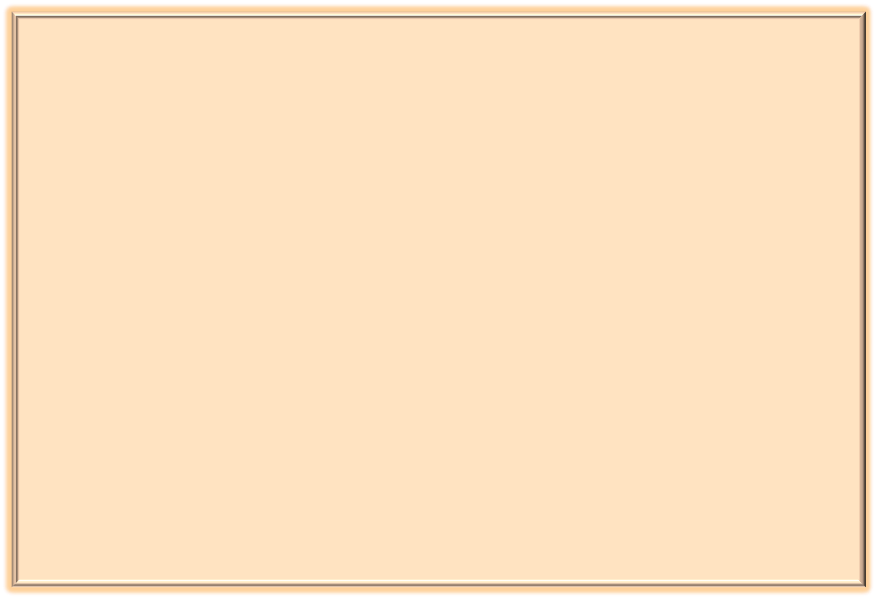 В 1934 был открыт музей Академии архитектуры СССР.  В 1948 году власти возвратили Московской патриархии Малый собор Донского монастыря. Полностью Донской монастырь был возвращен Московской Патриархии только в 1991 году. С тех пор здесь — мужской монастырь. Сегодня на территории монастыря расположены Синодальный отдел по взаимодействию с казачеством, реставрационная мастерская, научно-учебный центр лицевого шитья и молодежный клуб «Донской», Воскресная школа для детей, Богословские курсы и курсы повышения квалификации для преподавателей основ православной культуры. Донской монастырь немало повидал на своем веку. Его грабили и разоряли и в Смутное время, и в Отечественную войну 1812 года, и после революции.  В 1927 году на территории монастыря, в храме Преподобных Серафима Саровского и Анны Кашинской был открыт первый советский крематорий. Сейчас в монастыре планируется создание большого просветительского центра для молодежи, открытой библиотеки, большого книжного магазина, трех музеев. Архитектурной доминантой Донского монастыря является Соборный храм 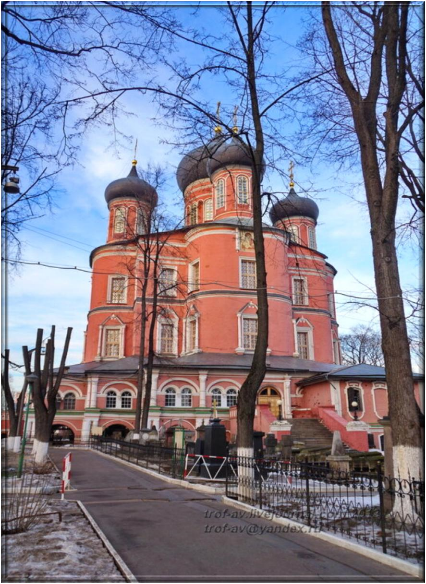 (самый главный храм обители) — Большой собор Донского монастыря во имя Донской иконы Божией Матери, который был построен с 1686 по 1698 годы в стиле нарышкинского барокко. Храм украшает резной золоченый  иконостас. Собор пятиглавый с большой галереей по периметру. Большой резной 8-ярусный иконостас с иконами, написанными в стиле «фряжского письма» (приёмы иконописи и стенописи, отличающиеся внешней достоверностью в передаче материального мира)  Новый Собор отличался не только своей красотой, но и размерами, поэтому и стал именоваться «Большим» Фасады сооружения имеют округлые выступы, которые вместе с алтарным выступом образуют крест. Выступы расположены по сторонам света, поднимаются на всю высоту храма и несут боковые главы.  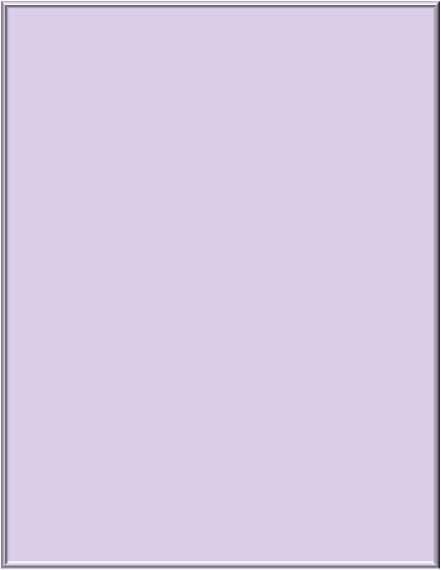 Такой архитектурный облик представляет собой редкое для того времени так называемое лепестковое сооружение. 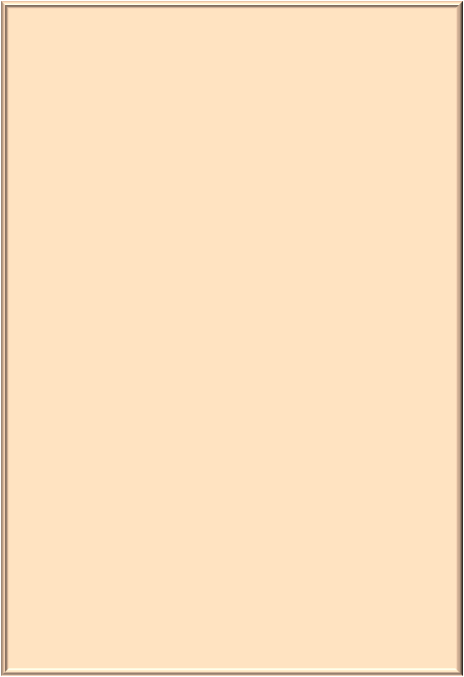 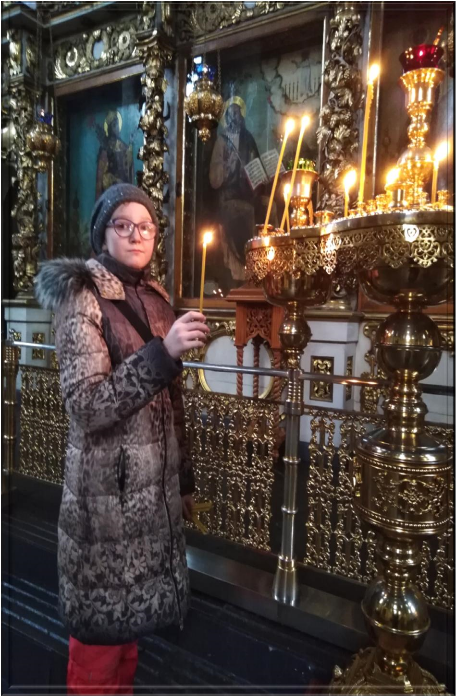 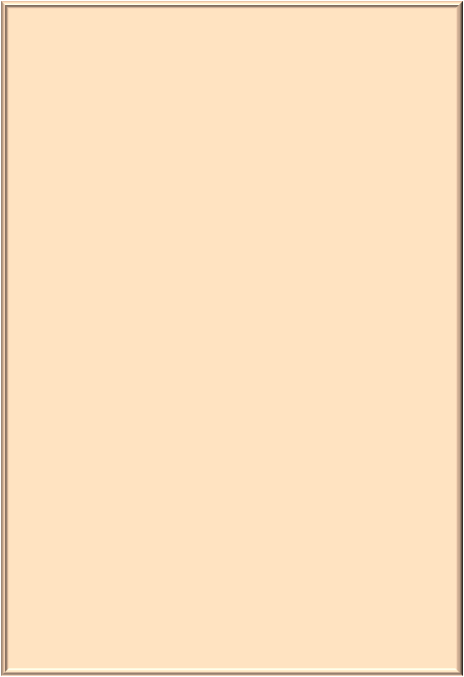 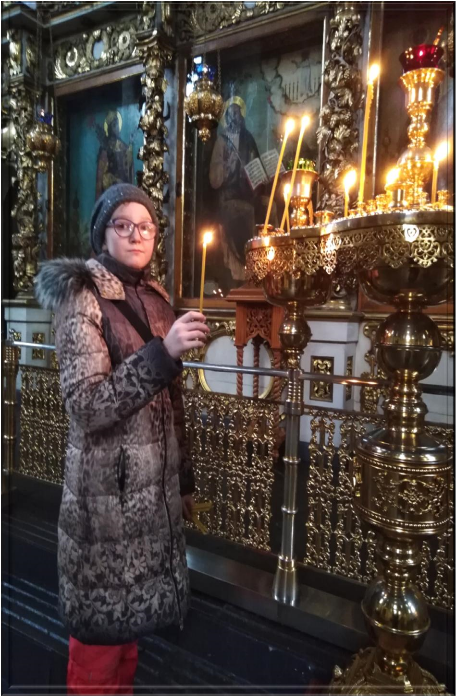 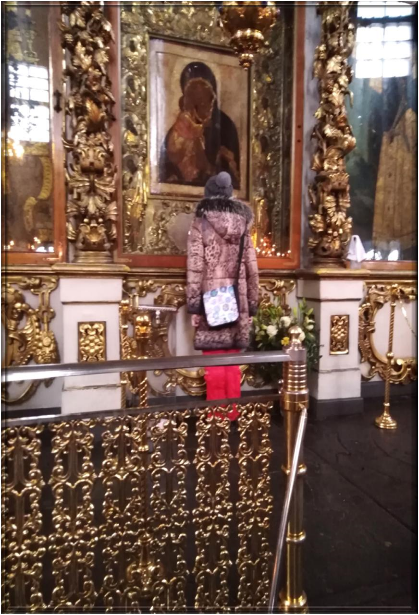 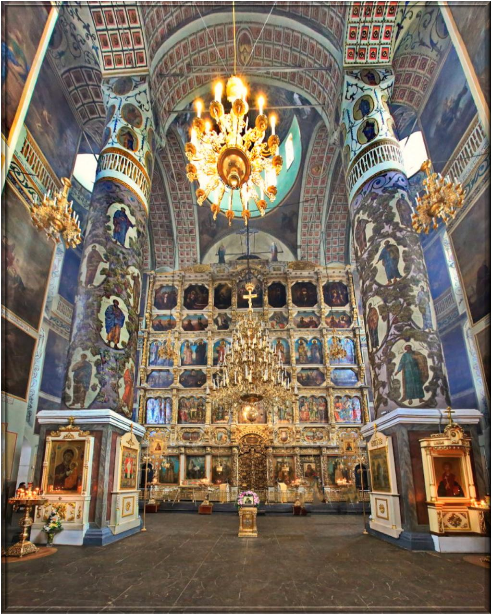 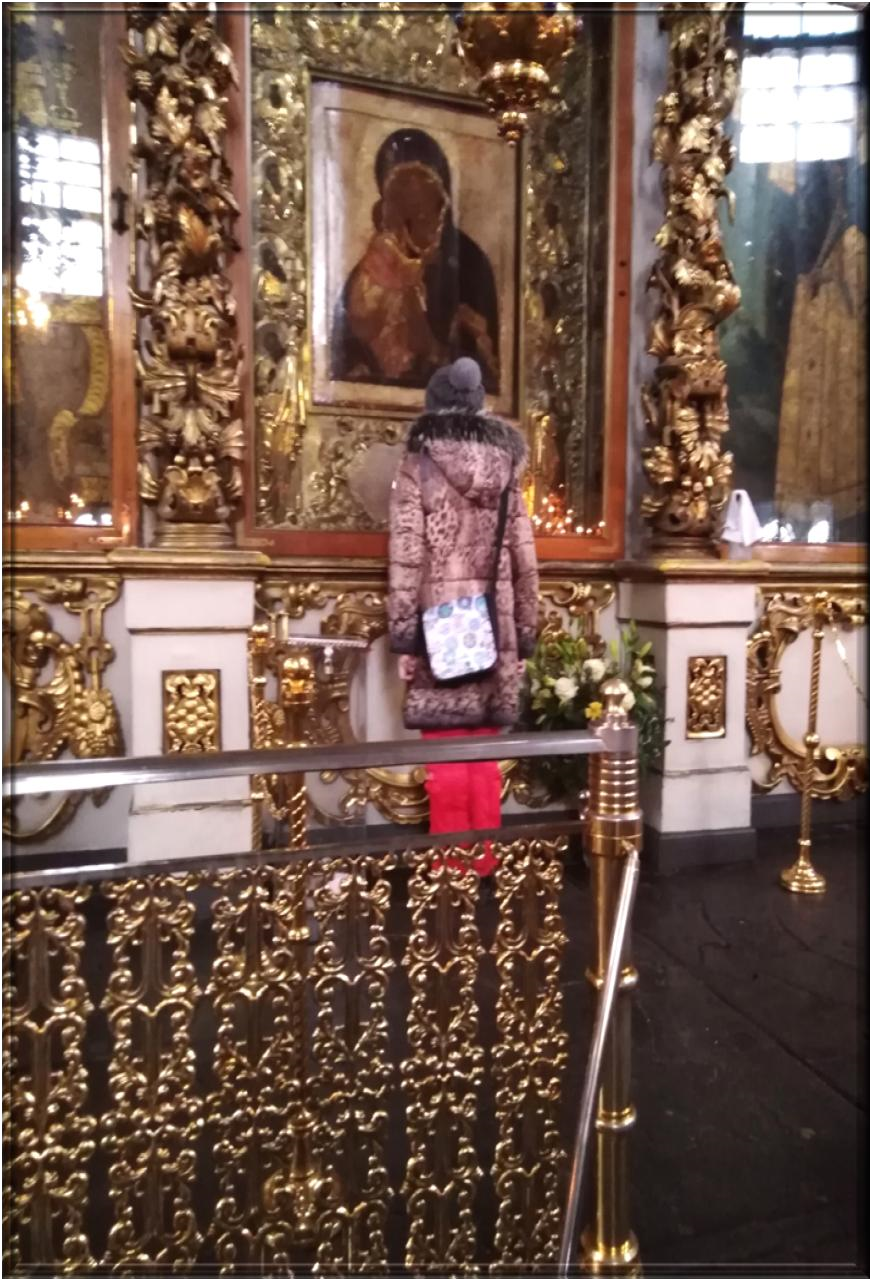 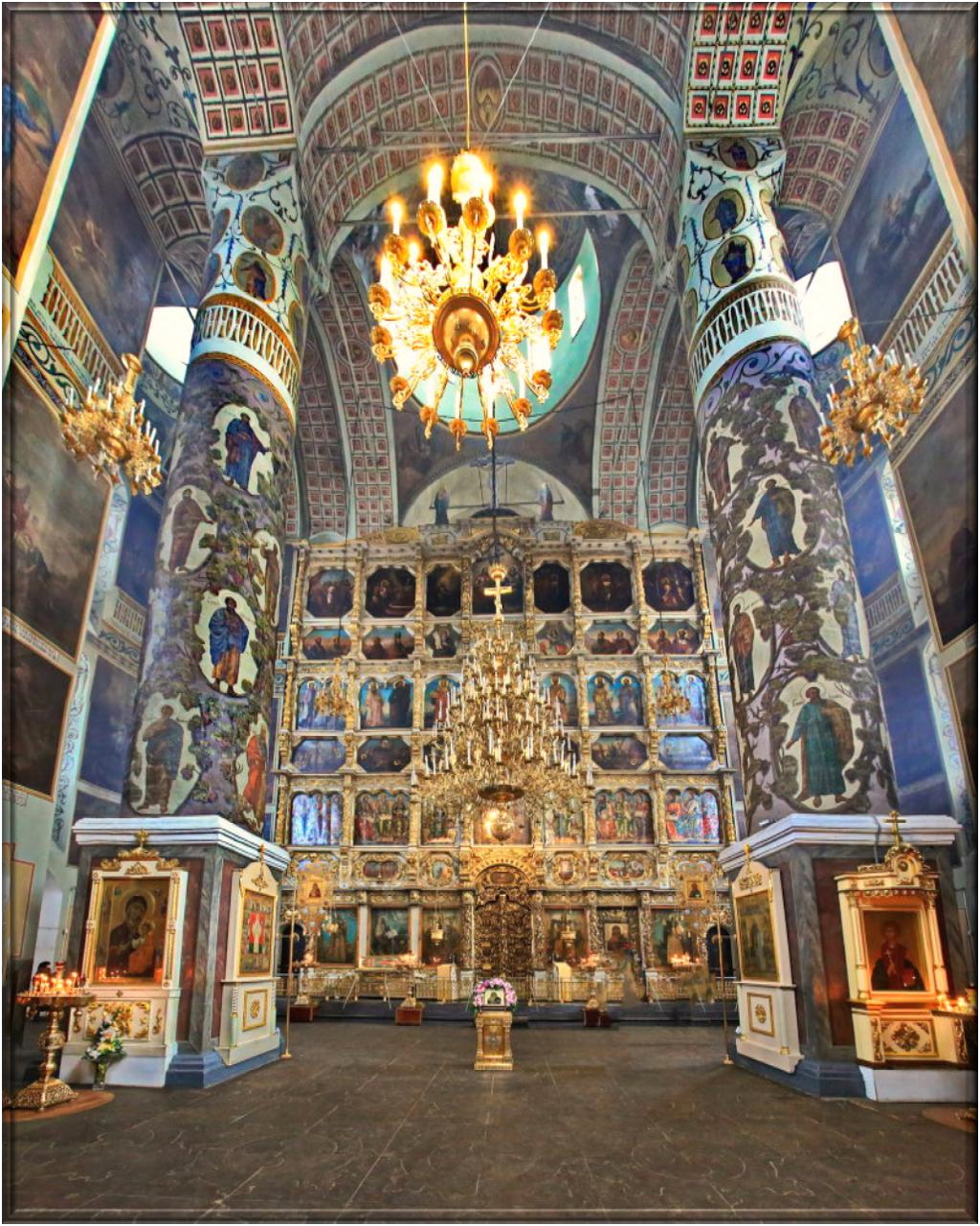 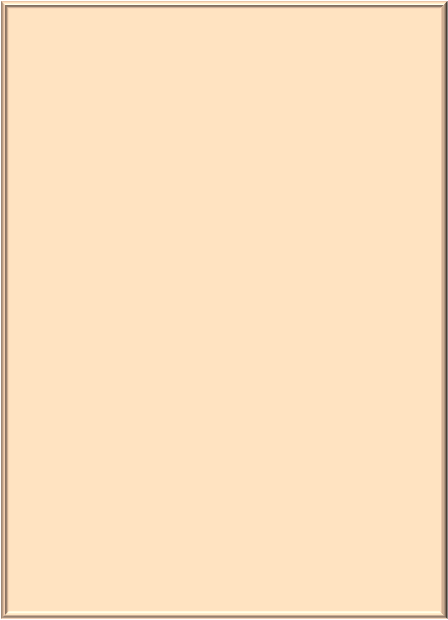 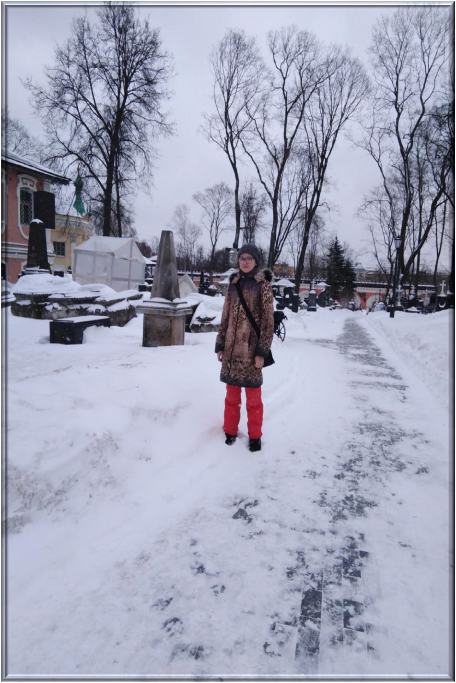 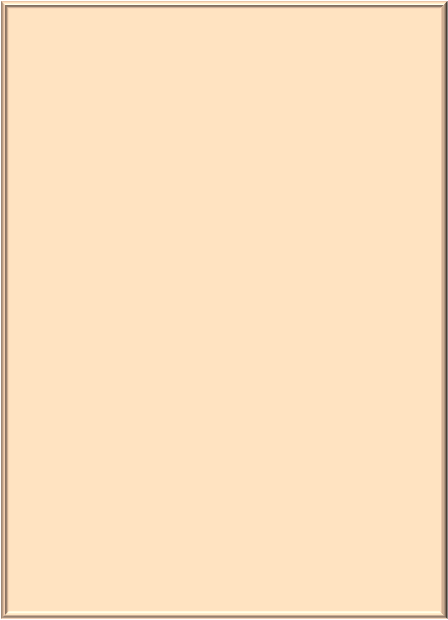 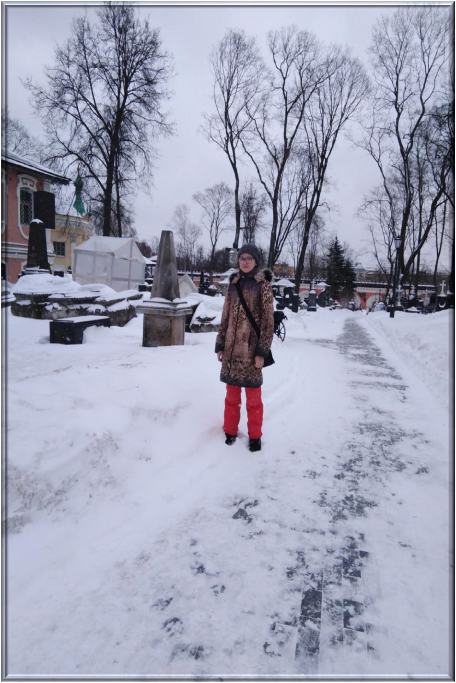 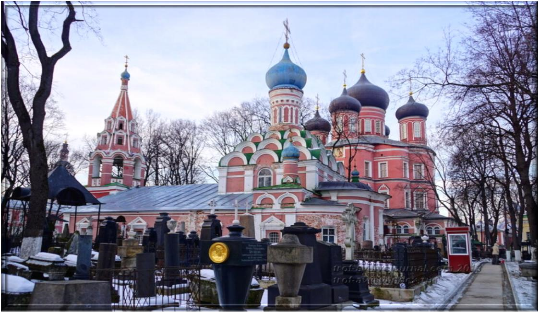 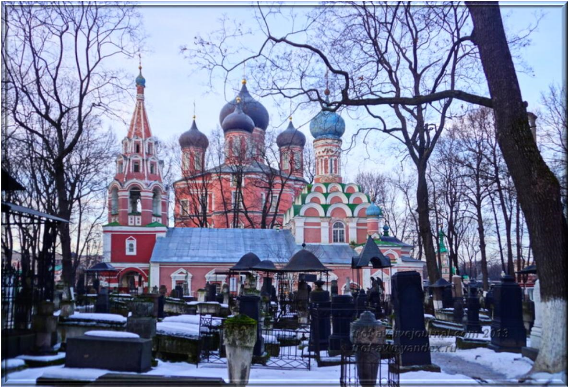 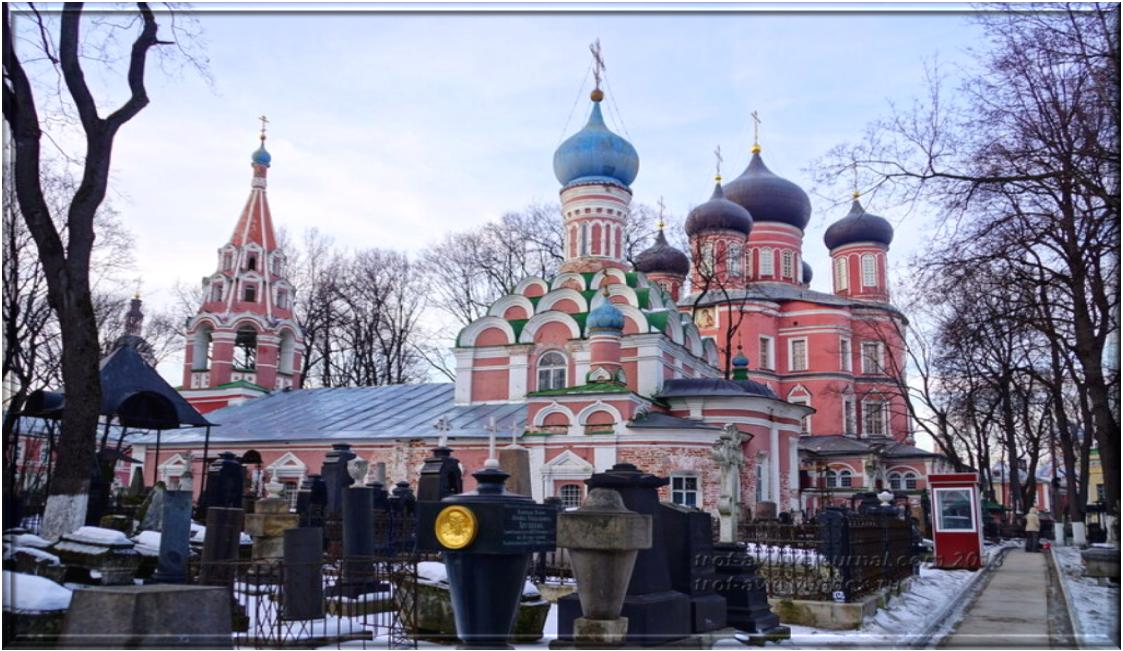 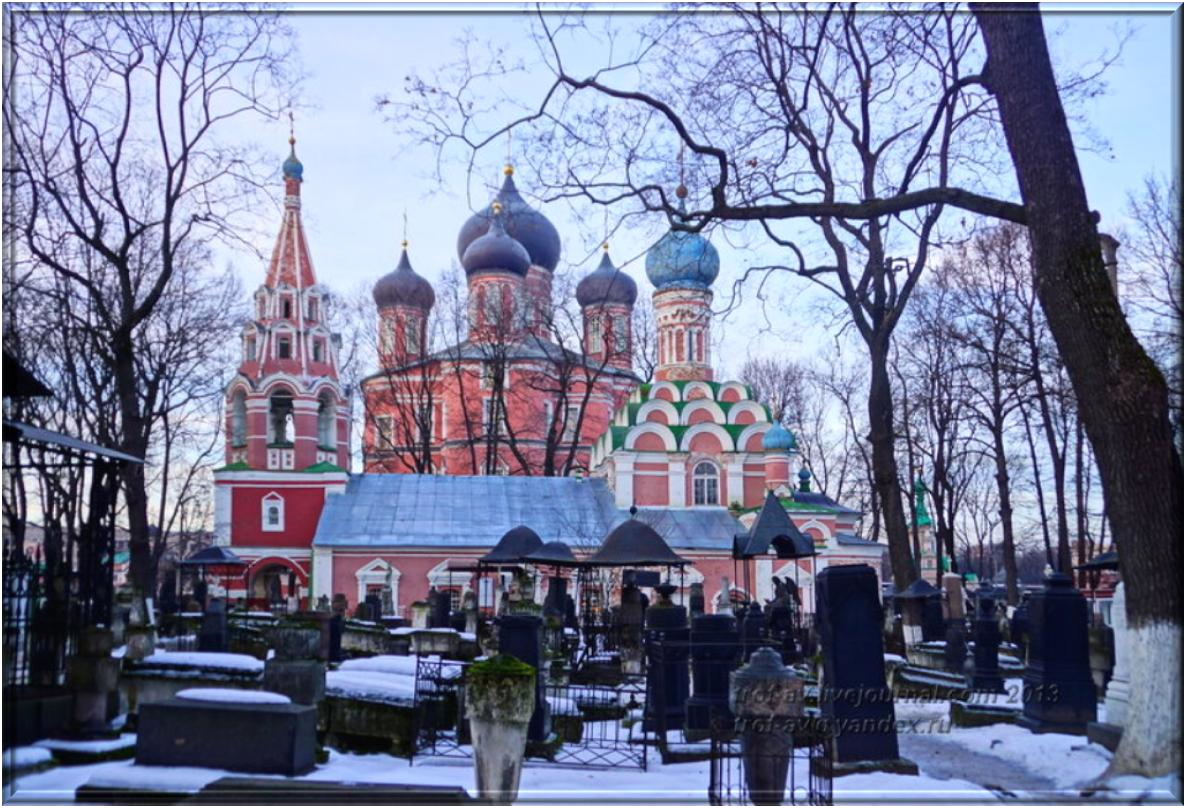 Во время моего очередного посещения храма я попала на выставку, посвященную истории храма.  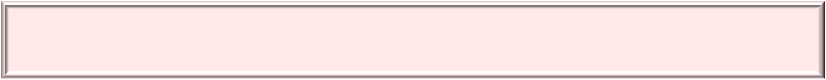 Это очень помогло мне,  и  я  получила много интересной информации. 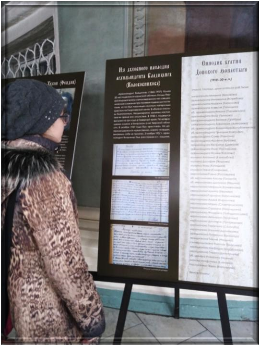 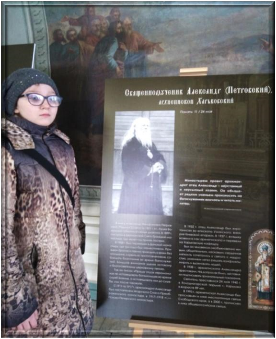 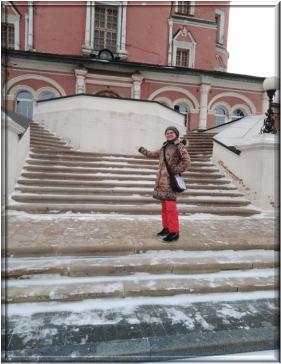 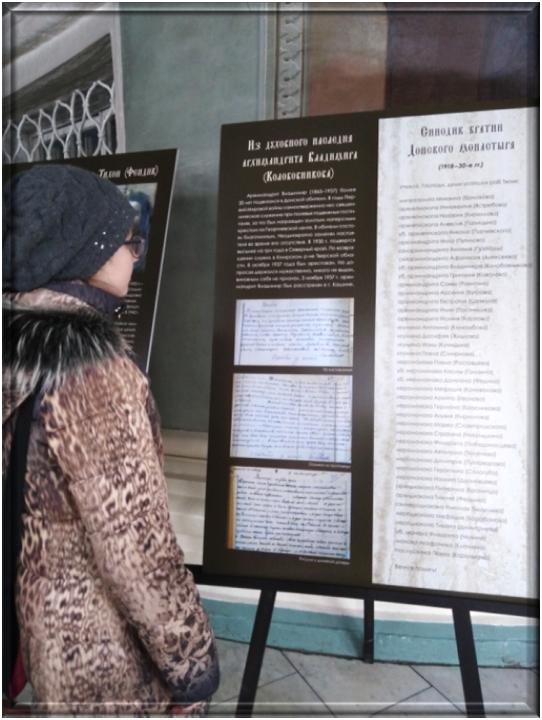 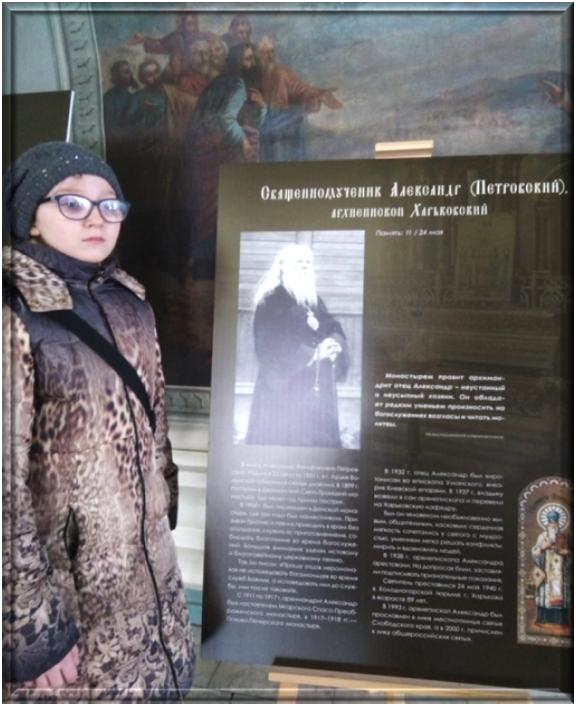 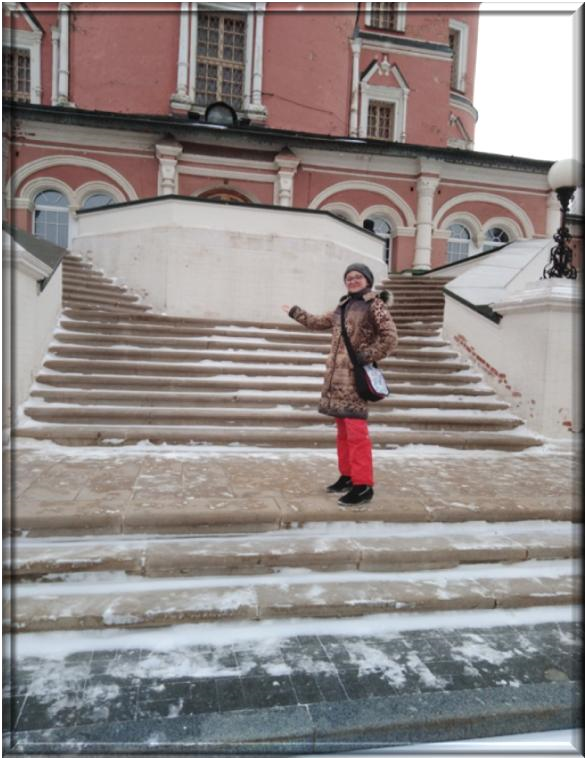 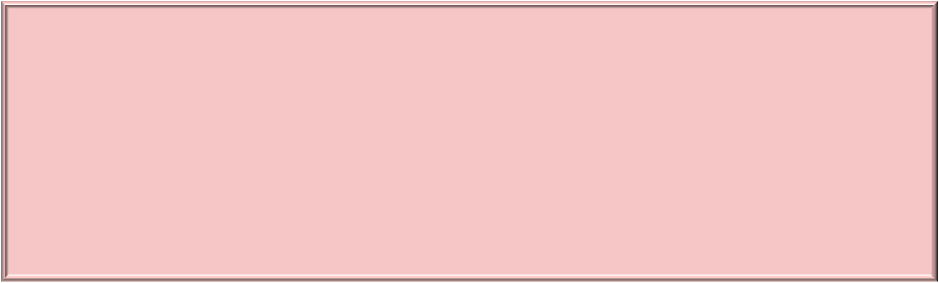 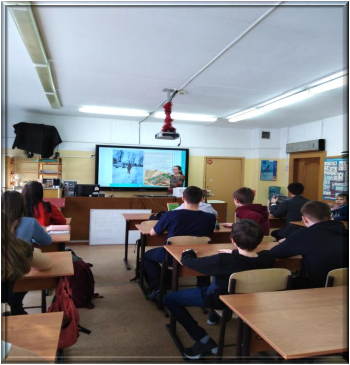 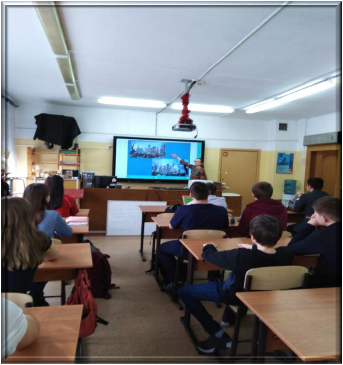 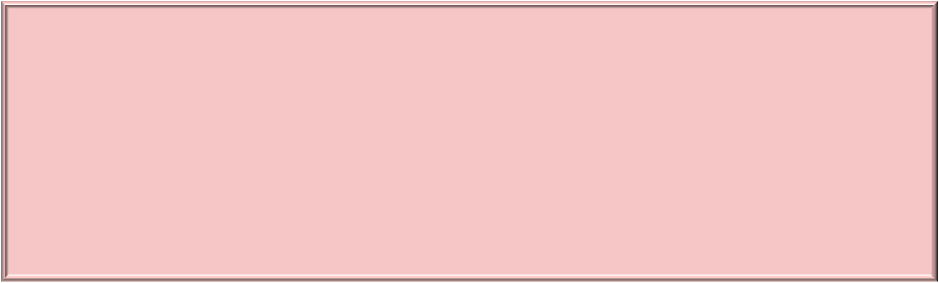 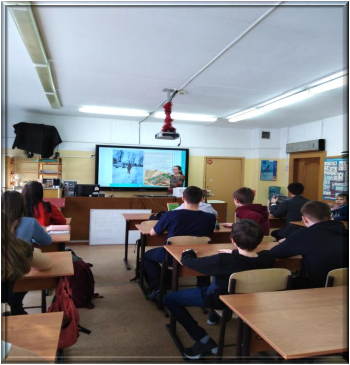 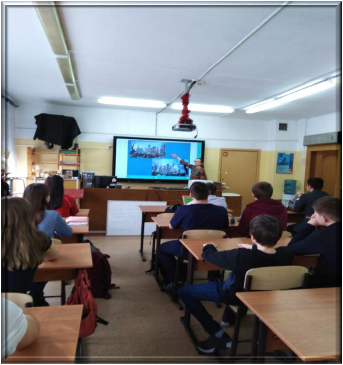 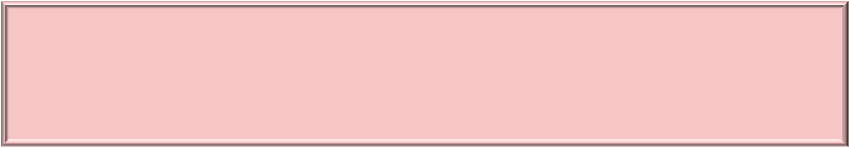 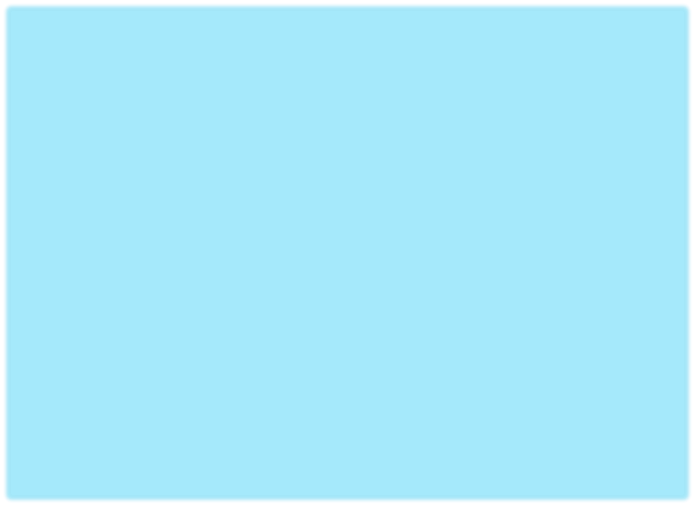 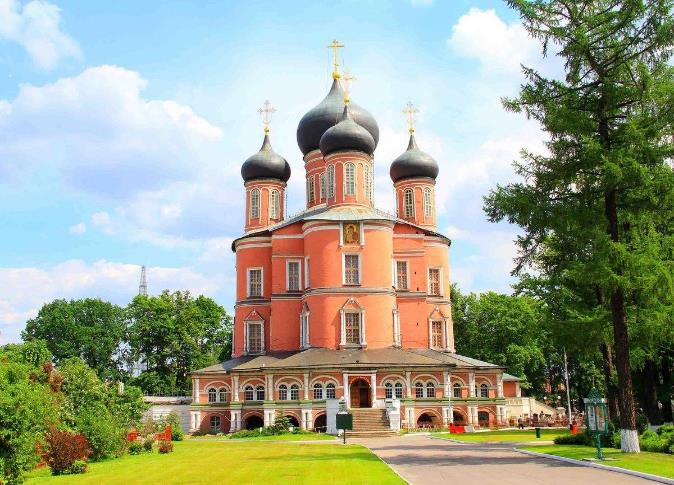 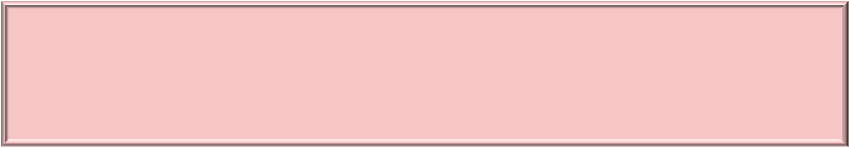 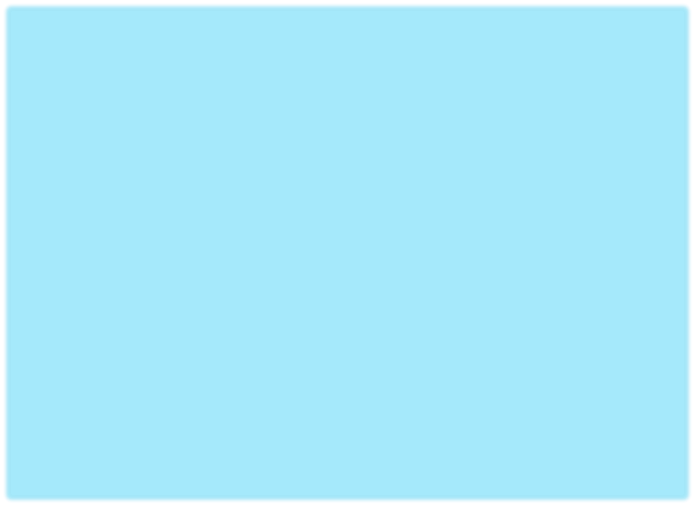 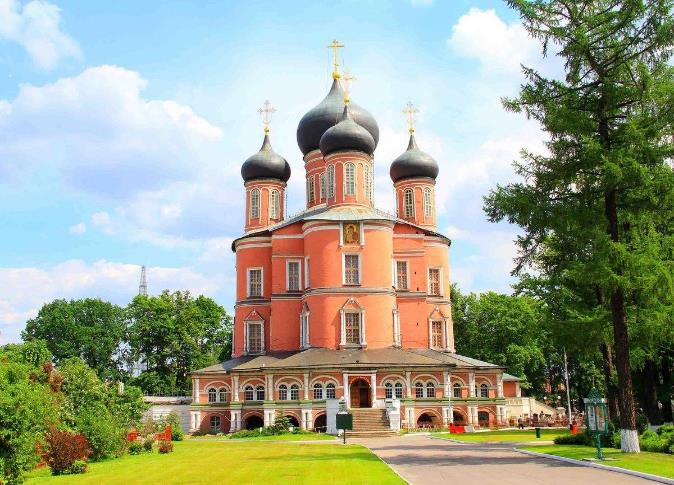 